У  К  Р А  Ї  Н  А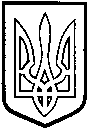 ТОМАШПІЛЬСЬКА РАЙОННА РАДАВ І Н Н И Ц Ь К О Ї  О Б Л А С Т ІРІШЕННЯ №160від 30 листопада 2016 року						              10 сесія 7 скликанняПро затвердження технічної документації із нормативної грошової оцінки земельних ділянок, що надаються в оренду ПрАТ «Зернопродукт МХП» для ведення товарного сільськогосподарського виробництва, за межами населеного пункту с.Липівка, на території Липівської сільської ради Томашпільського району, Вінницької області Відповідно до частини 2 статті 43 Закону України «Про місцеве самоврядування в Україні», статей 13, 23 Закону України «Про оцінку земель», керуючись статтями 10, 67, 124, 186 та пунктом 12 розділу 10 «Перехідні положення» Земельного кодексу України, розглянувши представлену відділом Держгеокадастру у Томашпільському районі технічну документацію із нормативної грошової оцінки земельних ділянок, що надаються в оренду ПрАТ «Зернопродукт МХП» для ведення товарного сільськогосподарського виробництва, за межами населеного пункту с.Липівка, на території Липівської сільської ради Томашпільського району, Вінницької області, розроблену Державним підприємством «Вінницький науково-дослідний та проектний інститут землеустрою» інв. №ДХІІ-ХІІІ-1919 від 08.12.2015 року, враховуючи висновок постійної комісії районної ради з питань агропромислового комплексу, регулювання земельних ресурсів, реформування земельних відносин, розвитку особистих підсобних господарств, районна рада ВИРІШИЛА:1. Затвердити технічну документацію із нормативної грошової оцінки земельних ділянок, що надаються в оренду ПрАТ «Зернопродукт МХП» для ведення товарного сільськогосподарського виробництва, за межами населеного пункту с.Липівка, на території Липівської сільської ради Томашпільського району, Вінницької області загальною площею 3,5899 га. з визначеною нормативною грошовою оцінкою, що складає в цілому 2 760 009 грн. 58 коп. (два мільйони сімсот шістдесят тисяч дев’ять гривень, 58 коп.), в тому числі:- земельна ділянка №1 – 2,7587 га. з визначеною нормативною грошовою оцінкою  2 120 961 грн. 80 коп. (два мільйони сто двадцять тисяч дев’ятсот шістдесят одна гривня 80 коп.);- земельна ділянка №2 – 0,8312 га. з визначеною нормативною грошовою оцінкою   639 047 грн. 00 коп. (шістсот тридцять дев’ять тисяч сорок сім гривень 78 коп.).2. Контроль за виконанням даного рішення покласти на постійну комісію районної ради з питань агропромислового комплексу, регулювання земельних ресурсів, реформування земельних відносин, розвитку особистих підсобних господарств (Милимуха В.М.).Голова районної ради					Д.Коритчук